							              PO Box 570, 15 – 3rd Avenue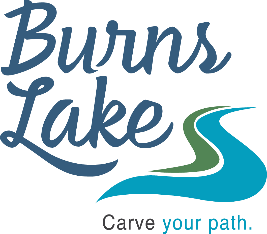                                 					                                                                               Burns Lake, BC V0J 1E0							Telephone: (250) 692-7587							www.burnslake.ca                                                                                                                                           email:  edo@burnslake.caExpression of InterestApplication Type:   	    Interpretive Center - 586 Hwy 16                   				    Basement of the Former Anglican Church -  125 - 1st Ave			    Heritage Center -  540 Hwy 16	PROPONENT INFORMATIONBusiness Name: ______________________________________________________________________________Contact Name:_______________________________________________________________________________Street Address of Business_____________________________________________________________________Mailing Address: _____________________________________________________________________________Telephone: _____________________________Cell Number:___________________________________________Email:______________________________________________________________________________________PROPOSAL INFORMATION                 Describe business to be conducted _________________________________________________________________	_____________________________________________________________________________________________	_____________________________________________________________________________________________	_____________________________________________________________________________________________	Term ________________________________________	Monthly Payment ______________________________	Tenant Obligations _____________________________________________________________________________	_____________________________________________________________________________________________	_____________________________________________________________________________________________	_____________________________________________________________________________________________	_____________________________________________________________________________________________	Landlord Obligations ___________________________________________________________________________	_____________________________________________________________________________________________	_____________________________________________________________________________________________	_____________________________________________________________________________________________              Proposed hours and dates of operation _____________________________________________	Proposed start date _____________________________________________	Other Information: _____________________________________________________________________________	_____________________________________________________________________________________________	_____________________________________________________________________________________________	_____________________________________________________________________________________________AUTHORIZATION          I hereby submit this Express of Interest to the Village of Burns Lake in accordance with the above stated information and declare that the            statements are true and correct.              ____________________________________________________          					     Signature of Applicant           Date: ________________________________________________